2023 New Zealand One-Design “P” Class Championship for the Tauranga Cup5th – 8th January 2023The Organising Authority is the Plimmerton Boating Club (PLBC)66 Moana Road, Plimmerton | Porirua, 5026SUPPLEMENTARY SAILING INSTRUCTIONS (SSI)This sheet and Addendum A are supplements to Appendix S of the Racing Rules of Sailing.Note: The notation ‘[DP]’ in a rule in the SSI means that the penalty for a breach of that rule may, at the discretion of the protest committee, be less than disqualification. The notation [NP] in a rule in the SSI means that a boat may not protest another boat for breaking that rule. This changes RRS 60.1(a).NOTICES TO COMPETITORS (SI 2)SSI 1 	The race office is located at the PLBC Clubrooms. The official notice board is located at the ground floor at the PLBC clubrooms. 
Notices may also be posted online at https://www.plimmertonboatingclub.org.nz/club-updates/p-class-nationals-2023.SIGNALS MADE ASHORE (SI 4)SSI 2	Signals ashore will be displayed on the flagstaff located at the PLBC start tower.SSI 3	When flag AP is displayed ashore, ‘1 minute’ is replaced with ‘not less than 30 minutes’ in Race Signals AP. SSI 4  	Flag D with one sound means ‘Boats shall not leave the shore until this signal is made. The warning signal will not be made before the scheduled time or less than 30 minutes after flag D is displayed.’ (DP)SCHEDULE OF RACES AND CLASS FLAGS (SI 5 & 6)SSI 5	On Sunday 8th January, no warning signal will be made after 16:30COURSES (SI 7) SSI 6	The courses to be sailed, the order in which the marks are to be passed, and the side on which each mark is to be left are shown in Addendum A.  SSI 7	In the event that a gate mark is missing and has not been replaced with an object displaying flag M, the remaining mark shall be rounded to port. MARKS (SI 8)SSI 8	The description of the marks is below each course diagram shown in Addendum A.THE START (SI 9)SSI 9 	To alert boats that a race or sequence of races will begin soon, the orange starting line flag will be displayed with one sound at least five minutes before a warning signal is made.SSI 10	A boat starting later than four minutes after her starting signal will be scored Did Not Start without a hearing.  This changes RRS A5.1and 5.2.THE FINISH (SI11)SSI 11	The Race Committee may award a finishing score to a boat that is still racing by displaying to her from a Committee vessel (which may be in motion) flag W with one sound signal. A boat so notified is no longer required to sail the course, shall stop racing and return to the starting area, or return ashore if there is no more racing. A finishing score under this Sailing Instruction will be the score she would have received had she sailed the course and finished within any time limit, without gaining or losing any place. However, when two or more boats that are overlapped are notified, they will be scored as if they were tied. This changes RRS 28.TIME LIMITS (SI 12)There is no prescribed time limit for the first boat to pass mark 1.  PENALTY SYSTEMSSI 12	RRS 44.1 is changed so that the two-turns penalty is replaced by the one-turn penaltySSI 13	Appendix P, parts P1 through P4 will applyCHECK OUT AND CHECK INSSI 14 	Boats shall comply with the following check out and check in procedure: Competitors shall individually check out before racing by personally signing the check-out sheets located at the launching ramp.(DP)(NP) Competitors shall individually check-in immediately on returning to shore after racing, by personally signing the check-in sheets located at the launching ramp. (DP)(NP)A boat that retires from a race or returns to the launching area before she finished shall notify the Race Office as soon as possible. (DP)(NP)REPLACEMENT OF CREW OR EQUIPMENTSSI 15	Substitution of competitors will not be allowed.SSI 16	Substitution of damaged or lost equipment is not allowed unless authorized in writing by the Race Officer. Requests for substitution shall be made to the committee at the first reasonable opportunity, which may be after the race. (DP)SUPPORT VESSELS SSI 17	All support boats must register with the Organising Authority at registration and nominate the boat(s) they support. (DP)(NP)SSI 18	All support and coach boats must have VHF communications and be available to assist the race committee if required. (DP)(NP)SSI 19	All support and coach boats shall have an engine safety cut out switch (kill cord) attached to the driver at all times while the engine is running, unless prior written exemption has been provided by the Organising Authority. (DP)(NP)SSI 20	All persons on board support vessels must adhere to local bylaws and wear a PFD at all times while afloat (DP)(NP)SSI 21	Except when requested to participate in rescue operations, team support boats and other support persons shall stay outside areas where boats are racing, from the time of the preparatory signal until all boats have finished or the race committee signals a postponement or abandonment of all races. The areas the boats are racing in is defined as the area inside the course and within 100 metres of any mark, lay line, starting line, finishing line or any area where any boat that is racing, is sailing or may sail. (DP)SSI 22	When flag V (with a long sound signal) is displayed on a committee boat all support boats are requested to remain afloat and assist all sailors. (DP)(NP)Addendum A – Approximate Course Area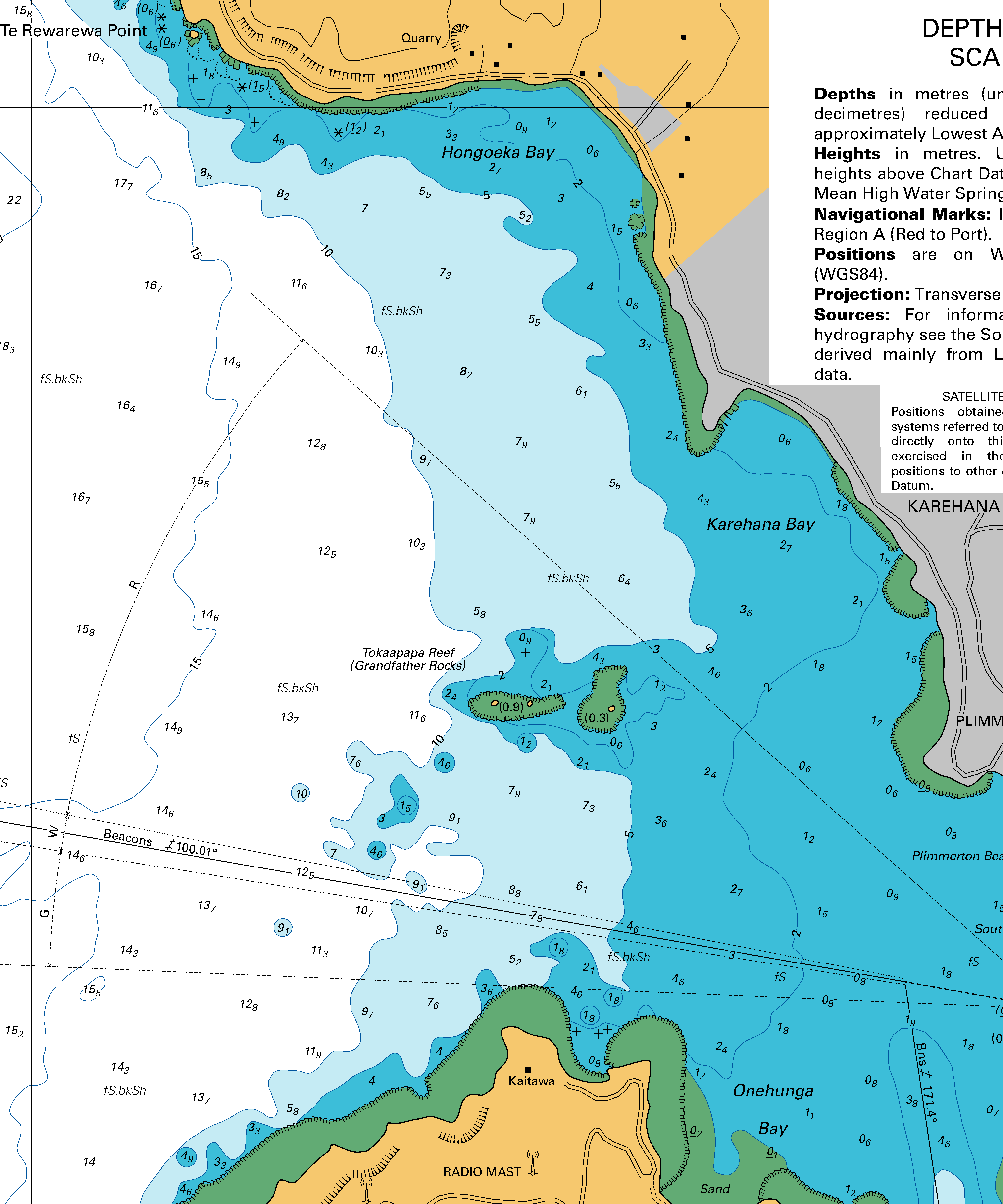 Addendum A – Course IllustrationAddendum A – Course IllustrationDayNumber of RacesTime of first warning signalClass FlagFriday
6th January311:00Class insignia (Blue P) on a white background.Saturday7th January310:00Class insignia (Blue P) on a white background.Sunday 
8th January310:00Class insignia (Blue P) on a white background.Fleet/ClassTarget time for first finisherFinish WindowRace time limitP-Class30 minutes15 minutes45 minutesSignalMark Rounding OrderT1Start – 1 – 2 – 3 – FinishT2Start – 1 – 2 – 3 – 1 – 3 – FinishT3Start – 1 – 2 – 3 – 1 – 3 – 1 – 2 – 3 – FinishSignalMark Rounding OrderW1Start – 1 – 4s/4p – FinishW2Start – 1 – 4s/4p – 1 – 4s/4p – FinishW3Start – 1 – 4s/4p – 1 – 4s/4p – 1 – 4s/4p – Finish